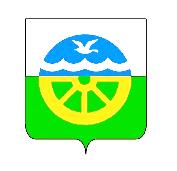 Министерство образования и науки Республики БурятияМуниципальное автономное дошкольное образовательное учреждение Детский сад «Малыш» с. Творогово  МО «Кабанский район» Республики Бурятия671202 Республика Бурятия, Кабанский район с. Творогово, 2-ой кв-л, д.9.Телефон, факс: 8(30138)91-4-07/ (830138)91-4-17e- mail: doumalysh @mail.ru___________________________________________________________________________ПРИКАЗЗАХИРАЛТАот 13.09.2019    					  			                   № 73О создании рабочей группы по внедрению проф. стандартов В МАДОУ Детский сад «Малыш»	Во исполнение приказа Минтруда России от 18.10.2013 N 544н «Об утверждении профессионального стандарта «Педагог (педагогическая деятельность в сфере дошкольного, начального общего, основного общего, среднего общего образования) (воспитатель, учитель)» (зарегистрировано в Минюсте России 06.12.2013, регистрационный № 30550), на основании решения педагогического совета от 02.09.2019 протокол № 1 ПРИКАЗЫВАЮ:   	1.     Создать рабочую группу по внедрению профессионального стандарта. 	2.     Утвердить рабочую группу по  внедрению профессионального стандарта в следующем составе: Председатель рабочей группы: заведующий Волкова М. С.Секретарь рабочей группы:воспитатель Бабинцева И. Н.Члены рабочей группы:воспитатель Лескова Г. С.;воспитатель Егорова И. И.;	3. Утвердить положение о рабочей группе по внедрению профессионального стандарта(приложение №1). 	4.      Рабочей группе: 	4.1. изучить нормативно-правовые документы федерального, регионального, муниципального уровней по  внедрению профессионального стандарта; 	4.2. разработать и представить на утверждение заведующему Волковой М. С. дорожную карту внедрения профессионального стандарта «Педагог (педагогическая деятельность в сфере   начального общего, основного общего, среднего общего образования) (учитель)»в срок до 20.09.2019 г. 	4.3. провести  работу по приведению в соответствие  с профессиональным стандартом локальных актов (должностные инструкции, трудовой договор, соглашения к трудовому договору, коллективный договор, правила внутреннего трудового распорядка) в срок до 01.11.2019 г.  	5. обеспечить регулярное информирование участников образовательного процесса по вопросам введения профессионального стандарта. 	6. Разместить информацию на стендах, сайте ДОУ, создать  подрубрику  «Профстандарт педагога» до 01.11.2019 г.	7.Контроль исполнения настоящего приказа оставляю за собой.Заведующий									М. С. ВолковаС приказом ознакомлены:Приложение № 1к приказу от 13.09.2019 № 73«О создании рабочей группы по внедрению проф. стандартов в МАДОУ Детский сад «Малыш»МУНИЦИПАЛЬНОЕ АВТОНОМНОЕ ДОШКОЛЬНОЕ ОБРАЗОВАТЕЛЬНОЕ УЧРЕЖДЕНИЕ ДЕТСКИЙ САД  «МАЛЫШ» с. Творогово МО «Кабанский район» Республики БурятияПРИНЯТО                                                                                      УТВЕРЖДЕНОрешением педагогического совета                                                приказом заведующего      от 02.09.2019 г. протокол № 1			                              от 13.09.2019  № 73       Заведующий       ________М. С. ВолковаПОЛОЖЕНИЕо рабочей группе по внедрению и реализации профессионального стандарта «Педагог (педагогическая деятельность в сфере дошкольного, начального общего, основного общего, среднего общего образования) (воспитатель, учитель)» в муниципальном автономном дошкольном образовательном учреждении Детский сад «Малыш» с. Творогово  МО «Кабанский район» Республики Бурятия 1. Общие положения1.1. Настоящее Положение о рабочей группе по внедрению и реализации профессионального стандарта «Педагог (педагогическая деятельность в сфере дошкольного, начального общего, основного общего, среднего общего образования) (воспитатель, учитель)» (далее – Положение) определяет цели, задачи деятельности Рабочей группы по внедрению и реализации  профессионального стандарта «Педагог (педагогическая деятельность в сфере дошкольного, начального общего, основного общего, среднего общего образования) (воспитатель, учитель) (далее – Профстандарт) в Муниципальном автономном дошкольном образовательном учреждении Детский сад «Малыш» (далее – ДОУ).1.2. Деятельность Рабочей группы определяется законодательством Российской Федерации, нормативными правовыми актами Министерства образования и науки РФ, а также настоящим Положением.1.3.  Рабочая группа по внедрению Профстандарта является консультативно-совещательным органом, созданным с целью оказания содействия в организации поэтапного внедрения профессиональных стандартов в деятельность ДОУ.1.4. Рабочая группа создается на период внедрения Профстандарта.2. Задачи Рабочей группы2.1.  Основными задачами Рабочей группы являются:–  разработка предложений и рекомендаций по вопросам организации внедрения Профстандарта в ДОУ;– выявление профессий и должностей, по которым применение Профстандарта является обязательным и составление обобщенной информации по данному вопросу;–  подготовка предложений о внесении изменений и дополнений в локальные нормативные правовые акты организации по вопросам, касающимся обеспечения введения и реализации требований Профстандарта;–  рассмотрение в предварительном порядке проектов локальных актов ДОУ по вопросам внедрения Профстандарта;– предварительная оценка соответствия уровня образования работников требованиям Профстандарта, на основе анализа документов об образовании, в том числе при повышении квалификации и (или) переподготовке, представленных работником, как при приеме на работу, так и в период трудовых отношений;–  участие в подготовке рекомендаций по формированию плана повышения квалификации работников в целях приведения уровня образования работников в соответствие с требованиямиПрофстандарта;– подготовка рекомендаций по приведению наименований должностей и профессий работников в соответствие с Профстандарта, а также по внесению изменений в штатное расписание ДОУ.2.2. Рабочая группа для выполнения возложенных на нее задач:– анализирует работу ДОУ по решению вопросов организации внедрения Профстандарта;– регулярно заслушивает информацию о ходе внедрения Профстандарта;– консультирует работников организации по проблеме внедрения и реализации Профстандарт с целью повышения уровня их компетентности;– информирует работников о подготовке к внедрению и порядке перехода на Профстандарт через наглядную информацию, официальный сайт ДОУ, проведение собраний, индивидуальных консультаций, а также путем письменных ответов на запросы отдельных работников;– готовит предложения о проведении семинаров, в том числе об участии в семинарах, проводимых специалистами в области трудового права, для ответственных работников, в обязанности которых входит внедрение Профстандарта;– готовит справочные материалы по вопросам введения и реализации Профстандарта, об опыте работы ДОУ в данном направлении.3. Состав Рабочей группы3.1.Рабочая группа создается из числа компетентных, квалифицированных  наиболее активных работников ДОУ - педагогов.3.2.В состав Рабочей группы  входят: заведующий  и педагоги ДОУ3.3.Возглавляет Рабочую группу и несет ответственность за ее работу председатель рабочей группы.3.4.Количество и персональный состав Рабочей группы утверждается приказом заведующего ДОУ и может меняться в течение года в зависимости от решаемых задач. Изменения в приказ вносятся по мере необходимости.4. Порядок работы Рабочей группы4.1.Рабочая группа составляет план - график работы, включая  изучение и теоретическое обоснование материалов по внедрению Профстандарта, проведение мониторинговых  исследований и отслеживание результатов его внедрения.4.2.Заседания Рабочей группы проводятся по мере необходимости. Заседание рабочей группы считается правомочным, если на нем присутствовало не менее 2/3 списочного состава рабочей группы. 4.3. Заседание Рабочей группы является открытым. 4.4.Повестка заседания Рабочей группы формируется председателем на основе решений, предложений и утверждается на заседании Рабочей группы.4.5. Решения Рабочей группы принимаются простым большинством голосов и оформляются протоколами, которые подписываются председателем рабочей группы. 4.6. Решения Рабочей группы, принимаемые в соответствии с ее компетенцией, имеют рекомендательный характер. 4.7.Вся деятельность Рабочей группы документально оформляется и по итогам составляется аналитическая справка. 4.8.Рабочая группа по внедрению Профстандарта не подменяет иных комиссий (рабочих групп), созданных в ДОУ (аттестационной, квалификационной), и не может выполнять возложенные на иные комиссии (рабочие группы) полномочия.5. Заключительные положения5.1. Настоящее Положение вступает в силу с момента его утверждения и действует до его отмены, изменения или замены новым.